							IVY HOUSE PARK							Henlade, Taunton							Somerset TA3 5HR							Residential Park for 50+							74 Pitches (approx)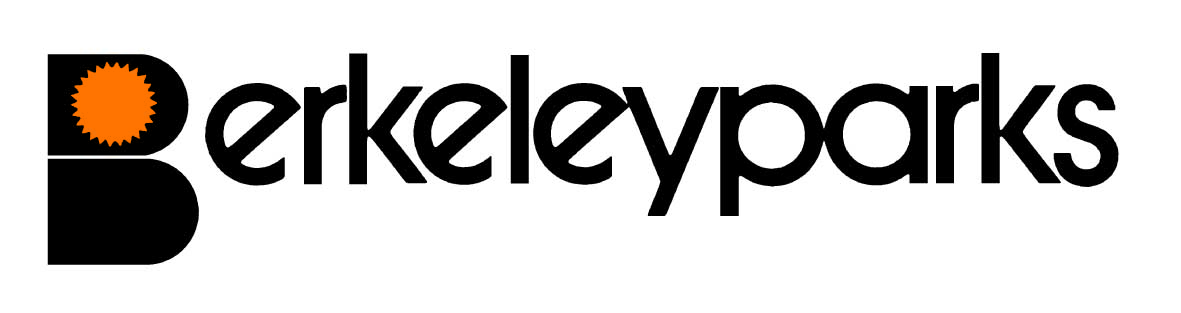 							IVY HOUSE PARK							Henlade, Taunton							Somerset TA3 5HR							Residential Park for 50+							74 Pitches (approx)Office AssistantGill Roberts				Park Office:	01823 442722Park Office HoursMonday to Friday	9.00 am - 1.00 pmOther times by appointmentPitch FeesFor new homes:  £204.00	Due on the first day of each month at the park office or by Direct Debit.	Reviewed on 1st January each year.Council TaxBand A at £1,208.41 per annum.Water/SewerageCharged direct by supplier.GasLP gas available from your own supplier.ElectricityPayable at the park office or by Direct Debit.Home InsuranceAll homes must be insured.PetsPets are not accepted.Refuse CollectionDustbins are emptied every other Monday and recycling boxes every Monday.Public TransportBuses to Taunton stop close to the park.Park FacilitiesLicensed Clubhouse.Local FacilitiesPost Office & Grocer within walking distance.Park RulesAll residential park homes have the benefit of a Written Statement under The Mobile Homes Act 2013 (previously The Mobile Homes Act 1983 as amended by the Housing Act 2004).  A specimen copy of this agreement is available on request.  The agreement contains Park Rules to ensure the good management of the park.This information is correct at January 2021.  Every effort has been made to ensure the information provided above is accurate.  However, we cannot accept liability for changes, errors or unintended misinformation.  Please check locally for up to date details prior to proceeding with your purchase, particularly with regard to any aspect important to you.This information is correct at January 2021.  Every effort has been made to ensure the information provided above is accurate.  However, we cannot accept liability for changes, errors or unintended misinformation.  Please check locally for up to date details prior to proceeding with your purchase, particularly with regard to any aspect important to you.